        РЕШЕНИЕ11 октября 2023 года № 96а. ХакуринохабльО внесении изменений в решение Совета народных депутатов муниципального образования «Шовгеновский район» № 579 от 04.07.2017г. «Об утверждении Положения об оплате труда в органах местного самоуправления муниципального образования «Шовгеновский район» лиц, занимающих должности, не отнесенные к муниципальным должностям, и осуществляющих техническое обеспечение деятельности органов муниципального образования «Шовгеновский район» Совет народных депутатов муниципального образования «Шовгеновский район»РЕШИЛ:	Внести следующие изменения и дополнения в решение Совета народных депутатов муниципального образования «Шовгеновский район»   № 579 от 04.07.2017г. «Об утверждении Положения об оплате труда в органах местного самоуправления муниципального образования «Шовгеновский район» лиц, занимающих должности, не отнесенные к муниципальным должностям, и осуществляющих техническое обеспечение деятельности органов муниципального образования «Шовгеновский район»:На основании постановления Кабинета Министров Республики Адыгея от 24 июля 2023 г. №166 «Об увеличении оплаты труда работников государственных органов Республики Адыгея и государственных учреждений Республики Адыгея» увеличить в 1,061 раз нормативы формирования расходов на оплату труда в части должностных окладов лиц, замещающих должности, не отнесенные к муниципальным должностям, и осуществляющих техническое обеспечение деятельности органов муниципального образования «Шовгеновский район».Приложение  изложить в новой редакции согласно приложению №1 к настоящему решению.Настоящее решение вступает в силу со дня его опубликования и распространяется на правоотношения, возникшие с 01.10.2023 г.Председатель Совета народных депутатовмуниципального образования«Шовгеновский район»		    				              А.Д. Меретуков                                                              Приложение №1 к решению СНД муниципального образования «Шовгеновский район» № 96 от 11.10.2023 года.Размер должностных окладов работников, не отнесенных к муниципальным должностям и осуществляемым техническое обеспечение деятельности органов местного самоуправления муниципального образования «Шовгеновский район»      РЕСПУБЛИКА АДЫГЕЯСовет народных депутатов       Муниципального образования«Шовгеновский район»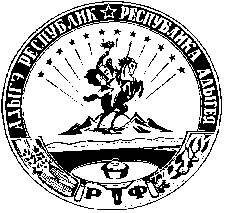 АДЫГЭ РЕСПУБЛИКМуниципальнэ образованиеу Шэуджэн районым  янароднэ депутатхэм я Совет№ п\пНаименование должностейДолжностной оклад (в рублях)1Специалист 1 категории (бухгалтер)6353,002Заведующий хозяйством5942,003Водитель главы муниципального образования5127,004Водитель председателя СНД5127,005Водитель4510,006Секретарь - референт4510,007Делопроизводитель 3898,008Уборщик служебных помещений3224,009Сторож3224,0010Уборщик территории3075,0011Ведущий специалист консультант6957,0012Ведущий специалист - юрисконсульт6957,0013Специалист по информатизации и техническому обеспечению6957,00